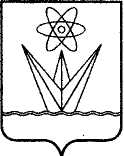 АДМИНИСТРАЦИЯ ЗАКРЫТОГО АДМИНИСТРАТИВНО – ТЕРРИТОРИАЛЬНОГО ОБРАЗОВАНИЯ  ГОРОДА  ЗЕЛЕНОГОРСКА КРАСНОЯРСКОГО КРАЯР А С П О Р Я Ж Е Н И Е01.08.2017                                 г. Зеленогорск                             1699-рО внесении изменений в распоряжениеАдминистрации ЗАТО г. Зеленогорска от 13.08.2013 № 1967-р «Об утверждении состава и Порядка работы территориальной конкурсной комиссии по проведению отборочного этапа ежегодного смотра-конкурса защитных сооружений гражданской обороны на территории Красноярского края»В связи с кадровыми изменениями, руководствуясь Уставом города Зеленогорска,Внести в распоряжение Администрации ЗАТО г. Зеленогорска от 13.08.2013 № 1967-р «Об утверждении состава и Порядка работы территориальной конкурсной комиссии по проведению отборочного этапа ежегодного смотра-конкурса защитных сооружений гражданской обороны на территории Красноярского края» изменения, изложив приложение № 1 «Состав территориальной конкурсной комиссии по проведению отборочного этапа ежегодного смотра-конкурса защитных сооружений гражданской обороны на территории Красноярского края» в редакции согласно приложению к настоящему распоряжению.Настоящее распоряжение вступает в силу в день подписания и подлежит опубликованию в газете «Панорама». Глава Администрации ЗАТО г. Зеленогорска		                                                     А.Я. ЭйдемиллерПриложениек распоряжению АдминистрацииЗАТО г. Зеленогорскаот 01.08.2017 № 1699-рПриложение № 1к распоряжению АдминистрацииЗАТО г. Зеленогорскаот 13.08.2013  № 1967-рСостав территориальной конкурсной комиссии по проведению отборочного этапа ежегодного смотра-конкурса защитных сооружений гражданской обороны на территории Красноярского краяАрхипов Александр Анатольевич- заместитель главы Администрации ЗАТО г. Зеленогорска по общественной безопасности, председатель комиссии;- заместитель главы Администрации ЗАТО г. Зеленогорска по общественной безопасности, председатель комиссии;Тюрюханов Олег Борисович- директор Муниципального казенного учреждения «Служба по делам гражданской обороны и чрезвычайным ситуациям», заместитель председателя комиссии;- директор Муниципального казенного учреждения «Служба по делам гражданской обороны и чрезвычайным ситуациям», заместитель председателя комиссии;КиселёвСергей Иванович - ведущий инженер Муниципального казенного учреждения «Служба по делам гражданской обороны и чрезвычайным ситуациям», секретарь комиссии;- ведущий инженер Муниципального казенного учреждения «Служба по делам гражданской обороны и чрезвычайным ситуациям», секретарь комиссии;члены комиссии:АйбулатовАлександр Викторович                 - ведущий инженер Муниципального казенного учреждения «Служба по делам гражданской обороны и чрезвычайным ситуациям»;- ведущий инженер Муниципального казенного учреждения «Служба по делам гражданской обороны и чрезвычайным ситуациям»;Заворина Елена Васильевна- специалист гражданской обороны Муниципального казенного учреждения «Служба по делам гражданской обороны и чрезвычайным ситуациям»; - специалист гражданской обороны Муниципального казенного учреждения «Служба по делам гражданской обороны и чрезвычайным ситуациям»; Вишняков Игорь Валентинович- главный инженер Муниципального казённого учреждения «Служба единого заказчика-застройщика»;- главный инженер Муниципального казённого учреждения «Служба единого заказчика-застройщика»;КоровяковВиктор Алексеевич- инженер I категории производственно-технического отдела Муниципального казённого учреждения «Служба единого заказчика-застройщика».- инженер I категории производственно-технического отдела Муниципального казённого учреждения «Служба единого заказчика-застройщика».